                          Несколько  шагов к нормальному давлениюАртериальную гипертензию, специалисты называют эпидемией 21 века. По статистическим данным, каждый 3-й житель планеты страдает этим недугом, причём у людей старшей возрастной группы заболевание встречается  в 65-ти процентов случаев. В последние годы количество гипертоников прогрессивно растёт, однако многие пациенты даже и не догадываются о своём диагнозе  и об опасностях, с ним связанных. 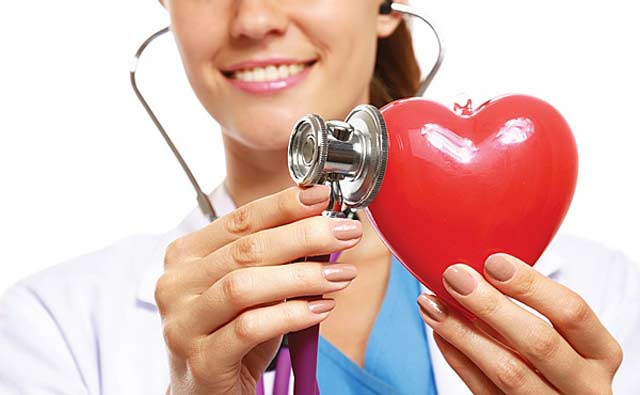 Коварство этого недуга в том, что он может годами  не беспокоить  пациента и внезапно заявить о себе сердечно – сосудистой катастрофой – гипертоническим кризом, инсультом, инфарктом миокарда. За  свойство маскировать симптомы заболевания под  усталостью и недомоганием гипертония получила название «тихий убийца». Цифры давления 140/90 мм рт. ст и выше – это обоснованный повод для беспокойства и обращения к врачу – кардиологу. По утверждению специалистов и в большинстве случаев с гипертонией можно эффективно бороться..Взять под надёжный контроль артериальное давление позволили современные гипотензивные препараты, в результате чего количество инфарктов миокарда сократилось на 20 процентов, инсультов – на 50.  В борьбе с гипертонией  не стоит пренебрегать и средствами немедикаментозного воздействия. Что необходимо изменить в своём образе жизни и в рационе питания? Стойкое повышение артериального давления обусловлено множеством причин, однако наиболее значимы следующие: наследственность, чрезмерное употребление соли, питание, богатое животными жирами и трансжирами, чрезмерное употребление алкоголя, курение, избыточный вес, недостаток физической активности, стресс, возраст старше 65 лет, сопутствующие заболевания  (сахарный диабет и др). По утверждению специалистов, из вышеперечисленных факторов некоторые -   вполне контролируемые. Для примера, физические нагрузки 3 раза в неделю позволяют снизить артериальное давление на 8 единиц, ограничение потребления соли – на 6, отказ от алкоголя – на 4, от курения – на 10, похудение до нормы – на 10. Безусловно, чтобы поддерживать нормальный сосудистый тонус, следует позаботиться о здоровом питании. Основные принципы сбалансированного меню – разнообразие продуктов и наличие в них жизненно важных веществ. Для укрепления стенки сосудов очень важны витамины – антиоксиданты А.С,Е, поэтому надо обязательно  включить в рацион питания такие овощи и фрукты как: томат, горох, картофель, капуста, перец, лимон, шпинат, зелёный лук, петрушка, смородина (до 500 гр в сутки). Улучшают микроциркуляцию и уменьшают ломкость мелких сосудов натуральные продукты (фрукты, ягоды, зелень), содержащие комплекс биологически активных компонентов.  Поистине целебным для сосудов эффектом обладают нерафинированные растительные масла (кедровое, оливковое, льняное, шиповника, тыквенное) которые являются кладезем целого ряда  полиненасыщенных жирных кислот (омега 3,6,9), незаменимых аминокислот, минералов и витаминов. Кроме того, стоит отдавать предпочтение  продуктам, содержащим пищевые волокна (каши, хлеб из муки грубого помола). Не стоит забывать о потреблении достаточного количества  белка - главного строительного материала для наших сосудов. В то же время желательно ограничить или отказаться от потребления копчёностей и жареной пищи, жирных сортов мяса. Состояние сосудов ухудшает переутомление и стресс, которые вызывают  резкое колебание артериального давления, выброс в кровь адреналина и норадреналина, негативно влияющих на сосудистую эластичность и нарушающих сердечную деятельность.  Можно оградить себя от эмоциональных перегрузок и научиться  быстро  расслабляться и успокаиваться, например, при помощи дыхательной гимнастики.Следующим важным шагом является отказ от вредных привычек – и не только от курения и злоупотребления спиртным, но и от переедания, чрезмерного употребления сладкого и солёного. Главное – правильно настроиться и убедить себя в необходимости такого шага.                          Когда кашель должен насторожитьОнкологические заболевания, как и патология сердечно – сосудистой системы, сахарный диабет, вирусный гепатит, давно лидируют среди социально значимых и опасных болезней современности. Нередко их именуют чумой 21 века. Распространённость злокачественных опухолей неуклонно растёт, и, к сожалению, до сих пор не найден универсальный рецепт излечения от всех видов рака. Среди опухолевых недугов верхних дыхательных путей поражение гортани встречается довольно часто. Ежегодно в мире фиксируется около полумиллиона новых случаев заболевания, а смертность приобретает катастрофические масштабы. Опухоль поражает в основном людей в возрасте 40 - 60 лет и встречается чаще у мужчин. По – прежнему высоко (55 – 70 процентов) количество пациентов, у которых при первичном обращении выявляются распространённые формы опухоли. Чтобы обезопасить себя от рака гортани, мы должны  представлять основные причины его возникновения и своевременно заниматься профилактикой.Как известно, возникновению злокачественной опухоли всегда предшествуют патологические изменения органа или тканей под воздействием, каких – либо неблагоприятных факторов. Для рака гортани  таковыми являются курение, злоупотребление алкоголем, длительное вдыхание пыльного воздуха и вредных канцерогенных веществ: бензола, фенольных смол, асбеста, выхлопных газов, испарений щелочей, лаков, красок и т.д. По статистическим данным, среди заболевших эти недугом большое количество представителей рабочих профессий – водителей, механиков, трактористов, газосварщиков, работников асбестоцементных, целлюлозно - бумажных предприятий и д.р.Кроме того, к дополнительным факторам риска относятся длительное хроническое воспаление (ларингит) и доброкачественные опухоли (фибромы, папилломы) гортани. Тем не менее,  ведущей причиной развития рака гортани по-прежнему является курение. Среди пациентов более 90 процентов составляют курящие люди. Существует прямая зависимость между продолжительностью вредной привычки, количеством выкуренных сигарет и вероятностью возникновения злокачественной опухоли. Твёрдая часть табачного дыма состоит из дёгтя и других канцерогенных веществ, а газообразная содержит отравляющие агенты. Раздражая и обжигая слизистую оболочку, они вызывают и поддерживают хроническое воспаление, которое способствует возникновению новообразования. Не стоит забывать и о вреде пассивного курения. Доказано, что некурящие люди, вынужденные вдыхать табачный дым, заболевают раком так же часто, как и курящие. Признаки рака гортани очень разнообразны и зависят от формы, степени распространения и расположения опухоли в том или ином отделе органа. Самостоятельно распознать недуг удаётся очень редко, поскольку начало заболевания характеризуется  неспецифическими проявлениями. В любом случае человека должны насторожить следующие симптомы: внезапная охриплость или потеря голоса, припухлость в области шеи, боль и першение в горле, ощущение дискомфорта или инородного тела в горле при глотании, постоянный необъяснимый кашель, снижение веса.  Предсказать появление  рака гортани в настоящее время практически невозможно. Поэтому на первом месте в эффективном излечении этого опасного недуга стоит ранняя диагностика. В свою очередь, эндоскопический осмотр  всех отделов гортани с обязательным микроскопическим исследованием кусочка ткани окончательно устанавливает диагноз. Меры профилактики рака гортани доступны и подразумевают в первую очередь отказ от курения и неумеренного употребления алкоголя, соблюдение правил индивидуальной защиты при работе с вредными химическими веществами, своевременное лечение хронических заболеваний и доброкачественных новообразований верхних дыхательных путей. 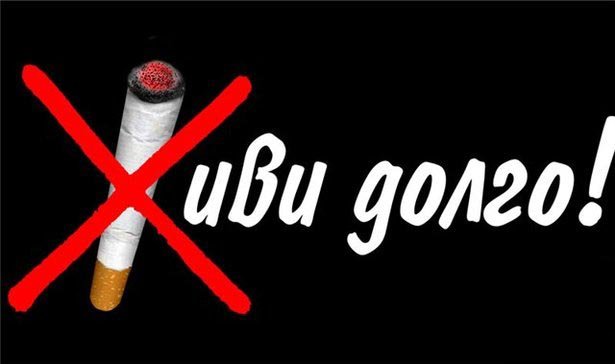 При появлении длительно не проходящих охриплости и осиплости голоса не стоит заниматься самолечением или ожидать самоизлечения. Специалисты напоминают, чем раньше выявлена злокачественная опухоль, тем больше шансов на успех лечения.                                                 Борьба за жизнь.Туберкулёз - мультисистемное заболевание, имеющее многочисленные формы и проявления,  являющейся  одной из основных причин смерти людей во всём мире. Это одна из старейших болезней, известных человечеству с древних времён. 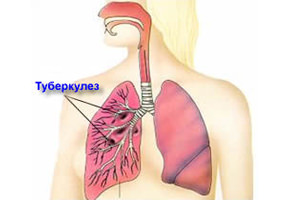 Несмотря  на  успехи современной науки в области разработки диагностических средств, предупреждения эпидемий и лечения сложных инфекций победить туберкулез до сих пор не удалось.                Его непобедимость  объясняется несколькими причинами: - возбудитель  часто не проявляет себя годами; - ранние симптомы  легко спутать с обычной простудой или переутомлением; -туберкулезные микобактерии  устойчивы  к  влиянию внешней среды, долго сохраняются в жизнеспособном состоянии; - возбудитель быстро мутирует, приобретая устойчивость к антибиотикам. Заболевание  вызывают особые микобактерии   (известно 74 типа таких бактерий).  Живут микобактерии: в почве, воздухе,  воде, в телах людей, животных и птиц.  На пыльном тротуаре они остаются жизнеспособными 10 дней, между книжных страниц – 3 месяца, в воде – 5 месяцев,  в темном и сыром помещении они чувствуют себя особенно вольготно. Микобактерии не любят солнечного света,  выдерживают нагревание до 80 градусов Цельсия  5 минут. Возбудитель  не имеет органов движения  – поэтому остаются там, где их оставил  носитель. Для роста и размножения им нужна температура от 29 до 42 градусов (идеальна температура тела человека).У человека туберкулез возникает  в результате заражения микобактериями туберкулёза. Основной путь передачи возбудителя -  воздушно-капельный (до 98 процентов), особенно велика вероятность заражения при частом контакте с больным (контактно – бытовой).Самый главный очаг поражения – дыхательные пути (бронхи, легкие), но иногда микобактерии вызывают воспаление в лимфатической, нервной и мочеполовой системе, опорно-двигательном аппарате, на коже, или  поражают весь организм целиком (милиарная форма).На начальной стадии туберкулез очень сложно отличить от  простуды  или синдрома хронической усталости. Человек постоянно чувствует себя слабым, сонливым и разбитым. Есть не хочется, настроение подавленное, малейший стресс провоцирует бурную реакцию. По вечерам может наблюдаться легкий озноб, ночной сон неспокойный, сопровождается потливостью и кошмарами. Температура тела держится на отметке 37,5-38 градусов, появляется сухой приступообразный кашель, который особенно сильно мучает ночью и ранним утром. Первые признаки туберкулеза легких могут проявиться все вместе, а могут и по отдельности, в произвольных сочетанияхК заболеванию восприимчивы люди с ослабленными защитными силами организма. (дети раннего возраста, пожилые люди, больные СПИД  или ВИЧ-инфицированные).  Выделяют 2 типа заболевания: первичный  и   вторичный туберкулёз. Первичный туберкулёз - это острая форма заболевания, которая возникает сразу же после попадания в кровь возбудителя. Первичным туберкулезом часто болеют дети до 5-го возраста, поскольку их не до конца сформировавшаяся  иммунная система не может справиться с атакой  возбудителя. При правильном, полностью проведенном лечении ребенок может полностью выздороветь от инфекции, но  спустя несколько лет возможен и рецидив заболевания, особенно если за это время ухудшилось общее состояние здоровья и иммунитета. Вторичный  туберкулез -  когда переболевший человек заразился другим типом туберкулезной микобактерии, или, когда ремиссия обернулась обострением (характерна для взрослой категории населения).   Около 30% больных вторичным туберкулезом в тяжелой форме, погибают в течение 2-3 месяцев. Человек, страдающий вторичным туберкулезом легких, очень заразен для окружающих.  Больного  госпитализируют и проводят длительное лечение, которое может продолжаться до 0,5 года, затем ещё 2 года пациент стоит  на учете.Меры профилактики: сразу после рождения ребёнка  вакцинация БЦЖ  (дополнительная доза вакцины может быть введена в возрасте 12 или 16 лет); иммунизация взрослых, находящихся в тесном контакте с больным активной формой туберкулеза; флюорографическое обследование 1 раз в год, отказ от курения, алкоголя,  	Заразиться туберкулезом реально  для каждого человека.  Заполучить  микобактерию можно в  общественном месте и  транспорте,  в людской толпе,  в медицинских учреждениях.    